BÀI TẬP TUẦN 24Bài 1. Hãy tô màu: của một hình vuông. của một hình tròn.Bài 2. Hãy viết phân số biểu diễn phần tô màu: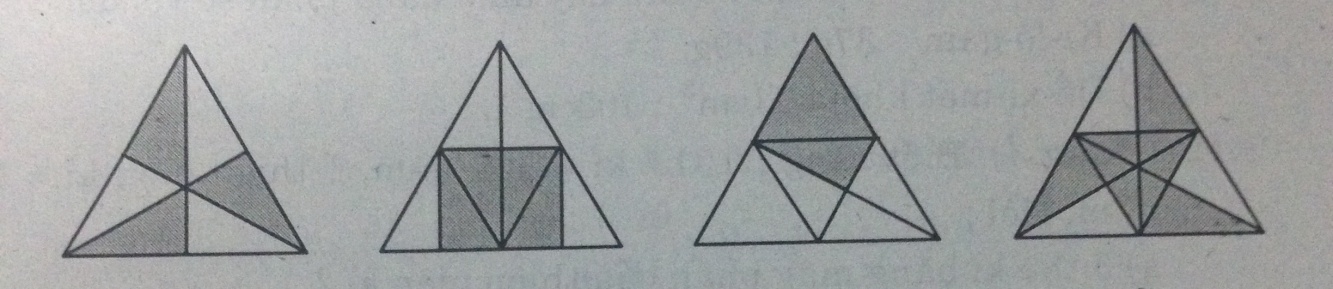 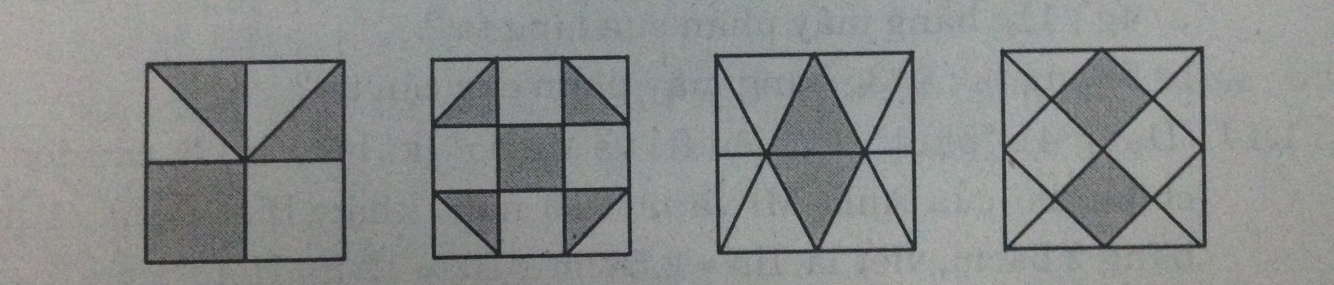 Bài 3. Viết các phân số sau:Năm phần bẩyÂm ba phần nămMười một phần mười lămMười sáu phần baBài 4. Dùng cả hai số a và b () để viết thành phân số, mỗi số chỉ được viết một lần.Bài 5. Tính giá trị của mỗi phân số sau:Bài 6. Biểu thị các số sau đây dưới dạng phân số với đơn vị là:Kilogam : 37g , 139gĐềximet khối : 11cm3 , 103cm3Bài 7. Biết rằng 1 thế kỉ = 100 năm, 1 thiên niên kỉ = 1000 năm. Hỏi:3 thế kỉ bằng mấy phần của thiên niên kỉ?43 năm bằng mấy phần của thế kỉ? Bằng mấy phần của thiên niên kỉ?Bài 8. Biết rằng 1 lạng ta = 25g ; 1 cân ta = 16 lạng ta. Hỏi :4g, 11g bằng mấy phần của lạng ta ?5 lạng ta, 113g bằng mấy phần của cân ta ?Bài 9. Một giờ, kim giờ quay được mấy phần vòng ?Bài 10. Một vòi nước chảy 4 giờ thì đầy bể. Hỏi 15 phút, vòi chảy được bao nhiêu phần bể ?Bài 11. Viết tập hợp các số nguyên x, biết :Bài 12. Tìm số nguyên x lớn nhất sao cho :Tìm số nguyên x nhỏ nhất sao cho :Bài 13. Cho biểu thức Số nguyên n phải có điều kiện gì để B là phân số ?Tìm tất cả các giá trị nguyên của n để B là số nguyên.Bài 14. Cho phân số . Tìm tất cả các giá trị nguyên của n để C là số nguyên.Bài 15. Cho phân số . Tìm tất cả các giá trị nguyên của n để D là số nguyên.Bài 16. Chứng minh rằng các phân số sau có giá trị là số nguyên :Bài 17 (Đố) Dùng 9 chữ số 1, 2, 3, 4, 5, 6, 7, 8, 9 ta có thể lập một phân số có giá trị bằng 9, ví dụ . Hãy dùng 10 chữ số 0, 1, 2, 3, 4, 5, 6, 7, 8, 9 để lập một phân số cũng có giá trị bằng 9. (Mỗi chữ số chỉ dùng một lần)